※ □にチェックをしてください。お問合せ／お申し込み(日本語可能)  E-mail： bufskr@bufs.ac.kr  ☞ 申込書をスキャン又は写真をとって送信！電話　+82-51-509-5336釜山外国語大学校 韓国語短期研修個人情報に関わる取扱い及び参加約款の確認「釜山外国語大学校 韓国語短期研修」(以下, 「研修」)参加にあたり、個人情報、肖像権及び著作権を以下のとおり取扱います。1．研修期間中の個人の氏名、所属、年齢、旅券番号、職業、韓国レベル、連絡先等の個人情報の取扱い1) 研修運営上、アナウンスをしたり、スクリーン画面に映し出したりすることがあります。2) 研修参加時に記載した全ての個人情報は、受付、記念品の発送、個人を特定できない統計、運営機関からのお知らせ等各種ご案内の発送で使用されることがあります。3) 研修終了後は個人の氏名、所属、年齢などの情報は研修報告書作成以外には使用しません。2. 研修結果の取扱い1) 肖像権の扱い：研修中に撮影された個人の写真、動画は研修運営機関及び研修運営機関の協力機関等が運営するホームページ及びパンフレット、ブログ、放送等に記載されることがあります。2) 著作権の扱い：研修において研修参加者が作成した発表資料、テスト結果、研修動画などは研修運営機関に移転されます。3. 研修運営機関としての取扱い取得した個人情報を上記利用目的以外に使用することはありません。4. 参加者は個人情報保護法第１５条第２項第４号により個人情報の収集及び利用を拒否することができます。が、同意に拒否する場合は研修の案内などの制限で不利益を被る場合があります。5. プログラム及び日程は学校の事情により変更する場合があります。申請者が20名以下の場合は研修がキャンセルになる可能性があります。6. 釜山外国語大学校 韓国語短期研修の運営規定に従い、円滑な研修運営のために協力します。上記の内容に同視します。※ 同意する方は氏名と日付を記入してください。釜山外国語大学校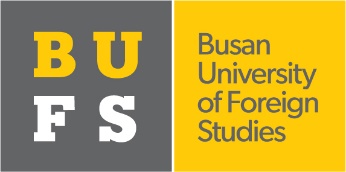 2020　釜山外国語大学校韓国語短期研修　申込書研修期間 □4次　2020.08.07(金)~08.26(水) □5次　2020.09.07(月)~09.20(日)氏名(漢字)氏名(カタカナ)氏名(英文)生年月日　　　　　　　　　　　　　　　　　　　     例) 20010308　　　　　　　　　　　　　　　　　　　     例) 20010308　　　　　　　　　　　　　　　　　　　     例) 20010308性別女性　□　男性　□LINE ID職業※ 学生の場合は学校名を記入してください。※ 学生の場合は学校名を記入してください。※ 学生の場合は学校名を記入してください。旅券番号電話番号※ 携帯電話番号を優先にし、正確に記入してください。E-mail韓国語短期研修の参加経験有　□　 　  　無　□韓国に留学を希望しますか?する　□　　 しない　□アレルギー、持病の有無韓国語レベル□　入門 (韓国語学習ははじめて)韓国語レベル□　初級 (ハングル検定試験 4級～5級に該当)韓国語レベル□　中級 (ハングル検定試験 準2級～3級に該当)韓国語レベル□　上級 (ハングル検定試験 1級～2級に該当)私は上記の韓国語短期研修に参加の申し込みをします。私は上記の韓国語短期研修に参加の申し込みをします。私は上記の韓国語短期研修に参加の申し込みをします。私は上記の韓国語短期研修に参加の申し込みをします。私は上記の韓国語短期研修に参加の申し込みをします。私は上記の韓国語短期研修に参加の申し込みをします。申込日：年月日申込者：(署名)氏名日付2020年 　　月 　　日